２０２３年５月３０日（火）　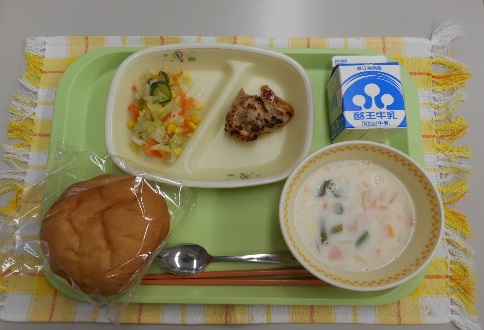 ※分量は、中学生１人分の量です。主食丸パン主菜鶏肉のハニーマスタード焼き副菜フレンチサラダ汁物アスパラのクリームスープ牛乳材料分量（g）下処理・切り方ベーコン6料理酒につけておく料理酒0.6水適量たまねぎ24スライスにんじん12５ｍｍいちょうじゃがいも36さいの目アスパラガス12ななめ切り調理用牛乳36温める野菜ブイヨン1.4ベシャメルソース　　　　　　12ルウとく白こしょう少々しお0.3（ベシャメルソースの味を見て、調整する）無塩バター　　　0.6